Patient Name: _________________________ Date: ____________In general, how would you rate your overall health?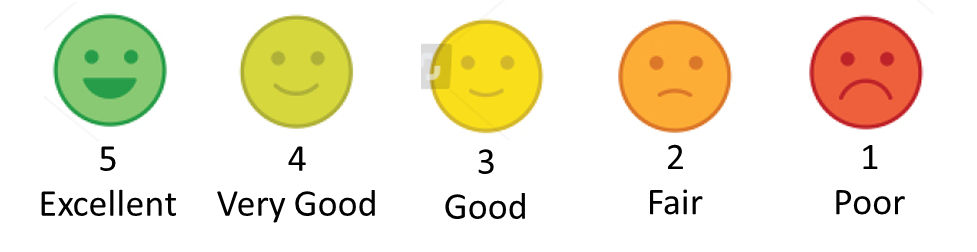 How likely are you to recommend the health center to your family or friends? Always Often Sometimes Rarely NeverHow would you rate the care you receive at virtual visits with your provider as compared to in-person visits in the health center with your provider? Far Better Better Same Worse Much Worse